ΒΕΒΑΙΩΣΗ ΚΑΤ’ ΕΞΑΙΡΕΣΗ ΜΕΤΑΚΙΝΗΣΗΣ ΠΟΛΙΤΩΝΜΕΡΟΣ Α’
Ο/Η υπογράφων-ούσα:	________________________________________
Ημ/νία γέννησης:		________________________________________
Διεύθυνση κατοικίας:	________________________________________

Ώρα μετακίνησης:		________________________________________

Δηλώνω ότι η μετακίνηση μου σχετίζεται με τον ακόλουθο λόγο:
(Σημειώστε Χ στο αντίστοιχο πλαίσιο του Μέρους Β’.)ΜΕΡΟΣ Β’
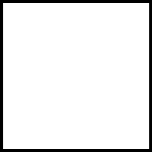 Β1	Μετάβαση σε φαρμακείο ή επίσκεψη στον γιατρό, εφόσον αυτό συνιστάται μετά από σχετική επικοινωνία.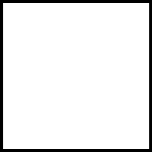 Β2	Μετάβαση σε εν λειτουργία κατάστημα προμηθειών αγαθών πρώτης ανάγκης, όπου δεν είναι δυνατή η αποστολή τους.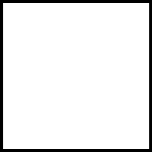 Β3	Μετάβαση στην τράπεζα, στο μέτρο που δεν είναι δυνατή η ηλεκτρονική συναλλαγή.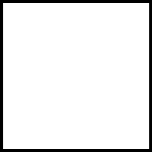 Β4	Κίνηση για παροχή βοήθειας σε ανθρώπους που βρίσκονται σε ανάγκη.
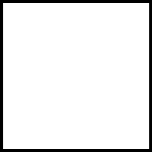 Β5	Μετάβαση σε τελετή (π.χ. κηδεία, γάμος, βάφτιση) υπό τους όρους που προβλέπει ο νόμος ή μετάβαση διαζευγμένων γονέων ή γονέων που τελούν σε διάσταση που είναι αναγκαία για τη διασφάλιση της επικοινωνίας γονέων και τέκνων, σύμφωνα με τις κείμενες διατάξεις.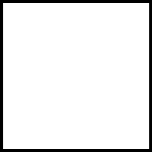 B6	Σύντομη μετακίνηση, κοντά στην κατοικία μου, για ατομική σωματική άσκηση (εξαιρείται οποιαδήποτε συλλογική αθλητική δραστηριότητα) ή για τις ανάγκες κατοικιδίου ζώου.
Τόπος			_________________________			ΥπογραφήΗμερομηνία		_________________________Ο/Η Δηλών-ούσα	_________________________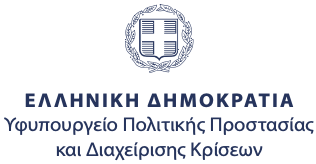 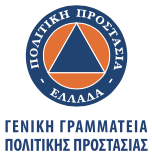 